บทที่ 1ความเป็นมาของคณะครุศาสตร์ประวัติความเป็นมาของคณะครุศาสตร์คณะครุศาสตร์ มหาวิทยาลัยราชภัฏธนบุรี เกิดขึ้นในนามโรงเรียนฝึกหัดครูอาชีวศึกษา ตั้งอยู่เลขที่ 172 ถนนอิสรภาพ แขวงวัดกัลยาณ์ เขตธนบุรี กรุงเทพมหานคร 10600 มีความเป็นมาโดยย่อดังนี้พ.ศ. 2491 กระทรวงศึกษาธิการได้ประกาศตั้ง “โรงเรียนฝึกหัดครูอาชีวศึกษา” เมื่อวันที่ 8 กรกฎาคม 2491  โดยมีวัตถุประสงค์เดิมมุ่งผลิตครูให้กับโรงเรียนในสังกัดกรมอาชีวศึกษา แต่เนื่องจากยังไม่มีสถานที่เป็นของตนเอง จึงฝากนักเรียนหญิงให้เรียนที่โรงเรียนการช่างสตรีพระนครใต้ และนักเรียนชายฝากเรียนที่โรงเรียนช่างก่อสร้างอุเทนถวายพ.ศ. 2495 ใช้ชื่อใหม่ว่า “โรงเรียนฝึกหัดครูสตรีอาชีวศึกษา” กรมอาชีวศึกษาได้ซื้อบ้านและที่ดินของเจ้าพระยาพลเทพ สรรพเสพเสนาบดี ศรีเกษตราภิบาล ผลาผลธัญญาหารอุดมสมบูรณ์ คณิตศาสตร์ มหาอำมาตย์โกมารกุล วรุณเทพมุรธาธร เกียรติกำจรกัลยาณวัตร พุทธาทิรัตนตรัย คุณธาดา อุดมเมตตาชวาศัย อภัยพิริยบรากรมพาหุมุสิกนาม (เฉลิม โกมารกุล ณ นคร) เสนาบดีกระทรวงเกษตราธิการ ซึ่งเป็นที่ตั้งของมหาวิทยาลัยในปัจจุบัน มีเนื้อที่ 1,968 ตารางวา และก่อสร้างอาคารต่างๆ นับเป็นการลงหลักปักฐานพ.ศ. 2498 โรงเรียนฝึกหัดครูสตรีอาชีวศึกษาแห่งนี้ได้โอนมาสังกัดกรมการฝึกหัดครูและยังคงผลิตครูอาชีวศึกษาอยู่จนถึง พ.ศ. 2500 ระหว่างนี้ได้มีการจัดซื้อที่ดินเพิ่มเติมรวมกับของเดิม จึงมีพื้นที่ทั้งสิ้น 2,358 ตารางวาพ.ศ. 2504 กระทรวงศึกษาธิการได้ประการเปลี่ยนชื่อจากโรงเรียนฝึกหัดครูสตรีอาชีวศึกษามาเป็น “โรงเรียนฝึกหัดครูธนบุรี” เปิดสอนนักศึกษาระดับประกาศนียบัตรวิชาการศึกษา (ป.กศ.)พ.ศ. 2513 กรมการฝึกหัดครูประกาศยกฐานะโรงเรียนฝึกหัดครูธนบุรีเป็น “วิทยาลัยครูธนบุรี” 
เปิดสอนนักศึกษาถึงระดับประกาศนียบัตรวิชาการศึกษาชั้นสูง (ป.กศ.สูง)พ.ศ. 2519 วิทยาลัยครูธนบุรี สามารถผลิตครูได้ถึงระดับปริญญาตรี เปิดสอนหลายสาขาวันที่ 14 กุมภาพันธ์ 2535 พระบาทสมเด็จพระเจ้าอยู่หัวได้ทรงพระกรุณาโปรดเกล้าฯ พระราชทานชื่อสถาบันราชภัฏเป็นชื่อสถาบันการศึกษาในกรมการฝึกหัดครู แทนชื่อวิทยาลัยครูพ.ศ. 2521 เปิดสอนระดับปริญญาตรี สาขาวิชาการศึกษา หลักสูตร ค.บ. 2 ปี วิชาเอกวิทยาศาสตร์ทั่วไป เป็นครั้งแรกทั้งภาคปกติและภาคนอกเวลา และขยายเปิดวิชาเอกอื่นๆ เพิ่มขึ้นในปีต่อมา ในปีเดียวกันนี้วิทยาลัยครูธนบุรีงดรับบุคคลทั่วไปเข้าเรียนภาคนอกเวลา แต่รับครูประจำการและบุคลากรทางการศึกษา เข้าเรียนตามโครงการอบรมครูและบุคลากรทางการศึกษาประจำการ (อ.ค.ป.)  โดยหน่วยงานต้นสังกัดเป็นผู้ส่งเข้ารับการอบรม มีทั้งระดับ ป.กศ. สูง และระดับ ค.บ. 2 ปีพ.ศ. 2523 เปิดสอนระดับปริญญาตรี สาขาวิชาการศึกษา หลักสูตร 4 ปี (ค.บ. 4 ปี) โดยเปิดสอนวิชาเอกภาษาอังกฤษเป็นครั้งแรกพ.ศ. 2526 เปิดสอนระดับปริญญาตรี สาขาวิชาการศึกษา (ค.บ. 2 ปี) 7 วิชาเอก ได้แก่ วิทยาศาสตร์ทั่วไป ภาษาไทย ภาษาอังกฤษ สังคมศึกษา คหกรรมศาสตร์ จิตวิทยาและการแนะแนวและการประถมศึกษา ซึ่งต่อมาได้ขยายการเปิดเป็นระดับ ค.บ. 4 ปี ในวิชาเอกดังกล่าวด้วย ยกเว้นวิชาเอกคหกรรมศาสตร์ ยังคงเปิดสอน ค.บ. 2 ปีพ.ศ. 2528 เปิดรับนักศึกษาภาคนอกเวลาโครงการ กศ.บป. (การจัดการศึกษาสำหรับบุคลากรประจำการ) แทนโครงการ อ.ค.ป. ซึ่งเพิ่มเปิดสอนนักศึกษาสาขาต่างๆ นอกเหนือจากสาขาวิชาการศึกษาพ.ศ. 2535 พระบาทสมเด็จพระเจ้าอยู่หัว ทรงพระกรุณาโปรดเกล้าฯ พระราชทานนามราชภัฏ 
เมื่อวันที่ 14 กุมภาพันธ์ 2538 และพระราชทานตราพระราชลัญจกรประจำพระองค์ ให้สถาบันราชภัฏได้อันเชิญมาเป็นตราสัญลักษณ์ของสถาบัน เมื่อวันที่ 6 มีนาคม 2538พ.ศ. 2538 ได้เปลี่ยนชื่อจากวิทยาลัยครูเป็นสถาบันราชภัฎธนบุรี ได้รับพระราชทาน พระราชลัญจรประจำพระองค์เป็นสัญลักษณ์ ประจำสถาบันราชภัฏ เมื่อวันที่ 6 มีนาคม 2538พ.ศ. 2544 เปิดสอนระดับปริญญาตรี 4 ปี สาขาวิชาการศึกษาเพิ่มขึ้น ในโปรแกรมวิชาการวัดผลการศึกษา คอมพิวเตอร์ศึกษา และคณิตศาสตร์ในปีต่อมาพ.ศ. 2546 เปิดสอนระดับปริญญาตรี 5 ปี สาขาวิชาการศึกษา (ค.บ. 5 ปี) เป็นครั้งแรกตามนโยบายของรัฐบาล ได้แก่ โปรแกรมวิชาภาษาไทย ภาษาอังกฤษ คณิตศาสตร์ สังคมศึกษา และวิทยาศาสตร์ทั่วไป โดยมีนักศึกษาส่วนหนึ่ง จำนวน 30 คน ได้รับทุนสนับสนุนจากรัฐบาล เป็นนักศึกษาโปรแกรมวิชาสังคม 21 คน วิทยาศาสตร์ทั่วไป 3 คน และคณิตศาสตร์ 6 คน และได้เปิดสอนหลักสูตรประกาศนียบัตรบัณฑิตสาขาวิชาการบริหารการศึกษาตามนโยบายของรัฐบาลเป็นรุ่นแรกพ.ศ. 2547 พระบาทสมเด็จพระเจ้าอยู่หัว ทรงพระกรุณาโปรดเกล้าฯ ให้สถาบันราชภัฏเปลี่ยนสถานภาพ เป็นสถาบันอุดมศึกษาที่เป็นนิติบุคคล สถาบันราชภัฏธนบุรี จึงเป็น มหาวิทยาลัยราชภัฏธนบุรี สังกัดสำนักงานคณะกรรมการการอุดมศึกษา กระทรวงศึกษาธิการ โดยมีผลบังคับใช้เมื่อวันที่ 15 มิถุนายน พ.ศ. 2547 พ.ศ. 2548 เปิดสอนที่มหาวิทยาลัยราชภัฏธนบุรีสมุทรปราการ โดยเปิดหลักสูตรครุศาสตรมหาบัณฑิต สาขาการบริหารการศึกษา และเปิดโครงการความร่วมมือทางวิชาการกับศูนย์การศึกษานอกโรงเรียน จังหวัดนครนายก ระดับปริญญาโท หลักสูตรครุศาสตรมหาบัณฑิต สาขาหลักสูตรและการสอนพ.ศ. 2550 มีโครงการพิเศษร่วมกับโรงเรียนปราณบุรี อำเภอปราณบุรี จังหวัดประจวบคีรีขันธ์ และศูนย์เพชรเกษม 81 เปิดสอนหลักสูตรประกาศนียบัตรบัณฑิตวิชาชีพครูพ.ศ. 2552 เปิดสอนหลักสูตรสาขาวิชาปฐมวัย (ค.บ. 5 ปี) ที่มหาวิทยาลัยราชภัฏธนบุรีสมุทรปราการพ.ศ. 2553 เปิดสอนระดับอนุบาลศึกษาปีที่ 1 ที่โรงเรียนสาธิตมหาวิทยาลัยราชภัฏธนบุรีสมุทรปราการพ.ศ. 2556 เปิดสอนหลักสูตรสาขาวิชาภาษาอังกฤษ (ค.บ. 5 ปี)ปัจจุบันคณะครุศาสตร์ มีสำนักงานตั้งอยู่ที่อาคาร 2 หรืออาคารเฉลิมพระเกียรติ ชั้น 13 ได้เปิดสอนนักศึกษาระดับปริญญาตรี สาขาวิชาการศึกษา 7 หลักสูตรหลักสูตรครุศาสตร์บัณฑิต 5 ปี 7 หลักสูตร ได้แก่ (1) คอมพิวเตอร์ศึกษา (2) สังคมศึกษา            (3) วิทยาศาสตร์ทั่วไป (4) คณิตศาสตร์ (5) ภาษาไทย (6) การศึกษาปฐมวัย และ (7) ภาษาอังกฤษ หลักสูตรระดับบัณฑิตศึกษา 4 หลักสูตร ได้แก่ (1) ครุศาสตรมหาบัณฑิต สาขาวิชาการบริหารการศึกษา (2) ครุศาสตร์มหาบัณฑิต สาขาวิชาหลักสูตรและการสอน (3) ประกาศนียบัตรบัณฑิตวิชาชีพครู  (4) ประกาศนียบัตรบัณฑิต สาขาวิชาการบริหารการศึกษา และเปิดสอนระดับอนุบาลศึกษาและระดับประถมศึกษาที่โรงเรียนสาธิตมหาวิทยาลัยราชภัฏธนบุรี สมุทรปราการ อีกด้วยปรัชญา  วิสัยทัศน์  พันธกิจ	ปรัชญา			คุณธรรม นำคุณภาพ	วิสัยทัศน์			คณะครุศาสตร์ เป็นองค์กรมืออาชีพในการผลิต พัฒนาครู และบุคลากรทางการศึกษาที่มีความรู้ คู่คุณธรรม ก้าวทันเทคโนโลยี	พันธกิจ			1. ผลิต พัฒนาครูและบุคลากรทางการศึกษาให้มีความรู้ มีคุณธรรม เป็นผู้นำท้องถิ่นและก้าวทันเทคโนโลยี			2. พัฒนาระบบบริหารจัดการเรียนการสอนด้วยเทคโนโลยี			3. วิจัยสร้างองค์ความรู้สู่การแก้ปัญหา และการพัฒนาที่ยั่งยืน			4. สร้างเครือข่าย และให้บริการทางวิชาการแก่สังคม			5. พัฒนาบุคลากรในองค์กรให้มีศักยภาพ			6. ทำนุบำรุงศิลปวัฒนธรรมวัตถุประสงค์และเป้าหมาย	วัตถุประสงค์		1. ผลิตครูและพัฒนาครูและบุคลากรทางการศึกษาให้มีคุณภาพระดับชาติ		2. เสริมสร้างและพัฒนานักศึกษาให้มีคุณลักษณะที่พึงประสงค์		3. วิจัยสร้างองค์ความรู้เพื่อพัฒนาการเรียนการสอนและพัฒนาท้องถิ่น		4. สร้างเครือข่ายการพัฒนาวิชาชีพครูสู่โรงเรียนและชุมชน		5. ร่วมเสริมสร้างโรงเรียนในเครือข่ายให้เข้มแข็ง	เป้าหมาย			1. บัณฑิตคณะครุศาสตร์ มีคุณธรรม มีความประพฤติและกิริยามารยาทเหมาะสมกับความเป็นครู มีความรู้และทักษะทางวิชาการและวิชาชีพครู มีความสามารถใช้ภาษาไทยและภาษาอังกฤษในการสื่อสาร และมีทักษะในการใช้เทคโนโลยีสารสนเทศ			2. คณะครุศาสตร์มีอาคารสถานที่และสิ่งอำนวยความสะดวกเพียงพอต่อการดำเนินงานตามพันธกิจอย่างมีประสิทธิภาพ			3. คณะครุศาสตร์เป็นผู้นำด้านการอนุรักษ์ สืบสาน พัฒนา เผยแพร่ศิลปวัฒนธรรม และภูมิปัญญาท้องถิ่น			4. คณะครุศาสตร์เป็นแหล่งบริการวิชาการ การพัฒนาวิชาชีพครู การเสริมสร้างกระบวนการเรียนรู้ และความเข้มแข็งของชุมชน และการวิจัยเพื่อพัฒนาวิชาชีพครู			5. บุคลากรของคณะครุศาสตร์ มีศักยภาพตามมาตรฐานอุดมศึกษา			6. คณะครุศาสตร์เป็นองค์กรคุณภาพที่บริหารจัดการด้วยระบบคุณภาพบทที่ 2ความสัมพันธ์ที่เชื่อมโยงกับการประกันคุณภาพ	คณะครุศาสตร์มีภารกิจในด้านการผลิตบัณฑิตสาขาวิชาการศึกษา และพัฒนาศักยภาพบุคลากรทางการศึกษาและวิชาชีพครูระดับสูง สนองตอบต่อความต้องการของสังคมทั้งในภาครัฐและเอกชน สอดคล้องกับความต้องการกำลังคนในการพัฒนาประเทศ จากภารกิจดังกล่าวคณะครุศาสตร์จึงตระหนัก และพยายามที่จะจัดการศึกษาให้มีคุณภาพ และประสิทธิภาพเป็นที่ยอมรับของสังคม ดังนั้นเมื่อพระราชบัญญัติการศึกษาแห่งชาติ พ.ศ. 2542  ได้กำหนดความมุ่งหมายและหลักการสำคัญในการจัดการศึกษา ให้มีการกำหนดมาตรฐานการศึกษาและจัดระบบประกันคุณภาพการศึกษาในสถานศึกษา ทุกระดับและทุกประเภท มหาวิทยาลัยราชภัฏได้ประกาศนโยบายและแนวทางการประกันคุณภาพการศึกษาของสภาสถาบันราชภัฏ และมหาวิทยาลัยราชภัฏธนบุรีได้เร่งจัดดำเนินการประกันคุณภาพการศึกษาอย่างต่อเนื่องในฐานะที่เป็นเครื่องมือสำคัญอย่างหนึ่งของมาตรการพัฒนาการจัดการศึกษาของมหาวิทยาลัยให้บรรลุวัตถุประสงค์ สอดคล้องกับปรัชญา วิสัยทัศน์ และพันธกิจของมหาวิทยาลัยที่กำหนดไว้ คณะครุศาสตร์จึงเร่งดำเนินการประกันคุณภาพการศึกษา โดยได้กำหนดเป็นงานสำคัญประการหนึ่งของคณะครุศาสตร์ มีความสัมพันธ์ที่เชื่อมโยงกับเรื่องต่างๆ ดังนี้1. ความสัมพันธ์ที่เชื่อมโยงระหว่างมาตรฐานการศึกษากับการประกันคุณภาพ	พระราชบัญญัติการศึกษาแห่งชาติ พ.ศ. 2542 แก้ไขเพิ่มเติม (ฉบับที่ 2) พ.ศ. 2545 ในหมวด 5  ที่ว่าด้วยการบริหารและการจัดการศึกษา มาตรา 34  ได้กำหนดให้คณะกรรมการการอุดมศึกษา มีหน้าที่พิจารณาเสนอมาตรฐานการอุดมศึกษาที่สอดคล้องกับความต้องการตามแผนพัฒนาเศรษฐกิจและสังคมแห่งชาติ และสอดคล้องกับมาตรฐานการศึกษาของชาติ คณะกรรมการการอุดมศึกษาได้จัดทำมาตรฐานการอุดมศึกษาเพื่อใช้เป็นกลไกระดับกระทรวง ระดับคณะกรรมการการอุดมศึกษาและระดับหน่วยงาน เพื่อนำไปสู่การกำหนดนโยบายของสถาบันอุดมศึกษาในการพัฒนาการอุดมศึกษาต่อไป มาตรฐานการอุดมศึกษาฉบับนี้ได้ใช้มาตรฐานการศึกษาของชาติที่เปรียบเสมือนร่มใหญ่เป็นกรอบในการพัฒนา โดยมีสาระสำคัญที่ครอบคลุมเป้าหมายและหลักของการจัดการศึกษาระดับอุดมศึกษาของไทยและเป็นมาตรฐานที่คำนึงถึงความหลากหลายของกลุ่มหรือประเภทของสถาบันอุดมศึกษา มหาวิทยาลัยราชภัฏธนบุรีได้นำไปใช้กำหนดพันธกิจและมาตรฐานของการปฏิบัติงาน และคณะครุศาสตร์ได้นำไปกำหนดเป็นพันธกิจและมาตรฐานปฏิบัติงานให้สอดคล้องกัน	มาตรฐานการอุดมศึกษาประกอบด้วยมาตรฐาน 3 ด้าน ได้แก่ มาตรฐานด้านคุณภาพบัณฑิต มาตรฐานด้านการบริหารจัดการการอุดมศึกษา และมาตรฐานด้านการสร้างและพัฒนาสังคมฐานความรู้และสังคมแห่งการเรียนรู้ มาตรฐานย่อยทั้ง 3 ด้านนี้ อยู่ในมาตรฐานการศึกษาของชาติที่ประกอบด้วยมาตรฐานย่อย 3 มาตรฐาน เช่นกัน คือ มาตรฐานที่ 1  คุณลักษณะของคนไทยที่พึงประสงค์ ทั้งในฐานะพลเมืองและพลโลก มาตรฐานที่ 2 แนวทางจัดการศึกษา และมาตรฐานที่ 3 แนวการสร้างสังคมแห่งการเรียนรู้/สังคมแห่งความรู้ มาตรฐานย่อยของมาตรฐานการอุดมศึกษาจะมีความสอดคล้องและสัมพันธ์กับมาตรฐานย่อยของมาตรฐานการศึกษาของชาติ เพื่อให้การพัฒนาคุณภาพและมาตรการศึกษาบรรลุตามจุดมุ่งหมายและหลักการของการจัดการศึกษาของชาติ	นอกจากมาตรฐานการอุดมศึกษาแล้ว คณะกรรมการการอุดมศึกษาได้จัดทำเกณฑ์มาตรฐานอื่นๆ ที่ส่งเสริมความเป็นอิสระและความเป็นเลิศของสถาบันอุดมศึกษา อาทิ เกณฑ์มาตรฐานหลักสูตรระดับอุดมศึกษา หลักเกณฑ์การขอเปิดและดำเนินการหลักสูตรระดับปริญญาในระบบการศึกษาทางไกล เพื่อส่งเสริมให้สถาบันอุดมศึกษาได้พัฒนาด้านวิชาการและวิชาชีพ รวมทั้งการพัฒนาและยกระดับมาตรฐานในการจัดการศึกษาระดับอุดมศึกษาให้มีความทัดเทียมและพัฒนาสู่สากล ตลอดจนสะท้อนให้เห็นถึงมาตรฐานคุณภาพการจัดการศึกษาในระดับอุดมศึกษา	เพื่อให้การจัดการศึกษาทุกระดับและทุกประเภท มีคุณภาพและมาตรฐานตามที่กำหนด พระราชบัญญัติการศึกษาแห่งชาติฯ ในหมวด 6 จึงได้กำหนดให้มีระบบการประกันคุณภาพการศึกษา ซึ่งประกอบด้วยระบบการประกันคุณภาพภายในและระบบการประกันคุณภาพภายนอก เป็นส่วนหนึ่งของกระบวนการบริหารจัดการศึกษา การพัฒนาระบบการประกันคุณภาพภายในระดับอุดมศึกษาได้คำนึงถึงมาตรฐานการศึกษาของชาติและมาตรฐานการอุดมศึกษาเป็นแนวทางในการพัฒนาตัวบ่งชี้ภายใต้องค์ประกอบคุณภาพ 9 ด้านที่เกี่ยวข้องกับการจัดการศึกษาอื่นๆ รวมถึงกรอบมาตรฐานคุณวุฒิระดับอุดมศึกษา แสดงในแผนภาพที่ 1ภาพที่ 1 ความเชื่อมโยงระหว่างมาตรฐานการศึกษาและการประกันคุณภาพ2. การประกันคุณภาพการศึกษาที่เป็นผลมาจากพระราชบัญญัติการศึกษาแห่งชาติ พ.ศ. 2542 แก้ไขเพิ่มเติม (ฉบับที่ 2) พ.ศ. 2545	พระราชบัญญัติการศึกษาแห่งชาติ พ.ศ. 2542 แก้ไขเพิ่มเติม (ฉบับที่ 2) พ.ศ. 2545 ได้กำหนดจุดมุ่งหมายและหลักการของการจัดการศึกษาที่มุ่งเน้นคุณภาพและมาตรฐาน โดยกำหนดรายละเอียดไว้ในหมวด 6 การประกันคุณภาพภายใน เป็นการสร้างระบบและกลไกในการควบคุมตรวจสอบและประเมินการดำเนินงานของสถานศึกษาให้เป็นไปตามนโยบายเป้าหมายและระดับคุณภาพตามมาตรฐานที่กำหนดโดยสถานศึกษาและ/หรือหน่วยงานต้นสังกัด โดยหน่วยงานต้นสังกัดและสถานศึกษากำหนดให้มีระบบการประกันคุณภาพภายในสถานศึกษาและให้ถือว่าการประกันคุณภาพภายในเป็นส่วนหนึ่งของกระบวนการบริหารที่ต้องดำเนินการอย่างต่อเนื่อง มีการจัดทำรายงานการประกันคุณภาพการศึกษาระดับอุดมศึกษาประจำปีเสนอต่อหน่วยงานต้นสังกัด หน่วยงานที่เกี่ยวข้องและเปิดเผยต่อสาธารณชนเพื่อนำไปสู่การพัฒนาคุณภาพและมาตรฐานการศึกษาและเพื่อรองรับการประกันคุณภาพภายนอก	การประกันคุณภาพภายนอก เป็นการติดตาม ตรวจสอบ และประเมินคุณภาพและมาตรฐานการศึกษาของสถานศึกษาโดย “สำนักงานรับรองมาตรฐานและประเมินคุณภาพการศึกษา (องค์การมหาชน)” หรือเรียกชื่อย่อว่า “สมศ.” พระราชบัญญัติการศึกษาแห่งชาติ พ.ศ. 2542 แก้ไขเพิ่มเติม (ฉบับที่ 2) พ.ศ. 2545 ได้กำหนดให้สถานศึกษาทุกแห่งต้องได้รับการประเมินคุณภาพภายนอกอย่างน้อย 1 ครั้ง ในทุก 5 ปี นับตั้งแต่การประเมินครั้งสุดท้าย และเสนอผลการประเมินต่อหน่วยงานที่เกี่ยวข้องและสาธารณชน3. การประกันคุณภาพการศึกษาภายใน	สาระสำคัญที่ระบุในพระราชบัญญัติการศึกษาแห่งชาติ พ.ศ. 2542 แก้ไขเพิ่มเติม (ฉบับที่ 2) พ.ศ. 2545 คือ การประกันคุณภาพภายในจะดำเนินการโดยบุคลากรของสถานศึกษาร่วมกับหน่วยงานต้นสังกัด สำนักงานคณะกรรมการการอุดมศึกษาจึงมีหน้าที่ร่วมกับสถานศึกษาในการจัดให้มีระบบการประกันคุณภาพภายใน เพื่อส่งเสริมสนับสนุนให้สถาบันอุดมศึกษาของรัฐและเอกชนพัฒนาคุณภาพและมาตรฐานการศึกษาอย่างต่อเนื่อง โดยอยู่ภายใต้หลักการที่สำคัญสามประการ คือ การให้เสรีภาพทางวิชาการ (Academic Freedom) ความมีอิสระในการดำเนินการของสถาบัน (Institutional Autonomy) และความพร้อมของสถาบันที่จะรับการตรวจสอบจากภายนอกตามหลักการของความรับผิดชอบที่ตรวจสอบได้ (Accountability)4. หลักเกณฑ์การประกันคุณภาพการศึกษาภายใน	หลักเกณฑ์การประกันคุณภาพการศึกษาภายใน ที่ระบุในกฎกระทรวงให้พิจารณาจากประเด็นต่อไปนี้	4.1 ระบบและกลไกการประกันคุณภาพการศึกษาของคณะวิชา/สถานศึกษาระดับอุดมศึกษาจะคำนึงถึงองค์ประกอบคุณภาพการศึกษาระดับอุดมศึกษาที่ใช้เป็นแนวทางในการควบคุม การตรวจสอบ และประเมินคุณภาพการศึกษาทั้ง 9 ด้าน คือ 1) ปรัชญา ปณิธาน วัตถุประสงค์และแผนดำเนินการ  2) การเรียนการสอน  3) กิจกรรมการพัฒนานิสิตนักศึกษา  4) การวิจัย  5) การบริการทางวิชาการแก่สังคม  6) การทำนุบำรุงศิลปวัฒนธรรม  7) การบริหารและการจัดการ  8) การเงินและงบประมาณ  9) ระบบและกลไกการประกันคุณภาพ	ทั้งนี้คณะวิชาและสถานศึกษาระดับอุดมศึกษา จัดทำรายงานการศึกษาตนเอง (Self-Study Report) ที่ครอบคลุมการดำเนินงานตามองค์ประกอบคุณภาพการศึกษาที่คณะวิชาและสถานศึกษาระดับอุดมศึกษากำหนดเพื่อรองรับการประกันคุณภาพภายในและภายนอก	4.2 ผลการปฏิบัติงานของคณะวิชาและสถานศึกษาระดับอุดมศึกษาตามระบบและกลไกการประกันคุณภาพที่กำหนดไว้	4.3 ประสิทธิภาพและประสิทธิผลการดำเนินงานตามระบบและกลไกการประกันคุณภาพ ที่ส่งผลต่อคุณภาพการศึกษาตามตัวบ่งชี้คุณภาพการศึกษา5. วิธีการประกันคุณภาพการศึกษาภายใน	วิธีการประกันคุณภาพการศึกษาภายในที่ระบุในกฎกระทรวงให้ใช้แนวปฏิบัติดังนี้	5.1 ให้คณะวิชา/สถานศึกษาระดับอุดมศึกษาจัดให้มีหน่วยงานหรือคณะกรรมการที่รับผิดชอบการดำเนินการด้านการประกันคุณภาพขึ้น โดยมีหน้าที่พัฒนา บริหารและติดตามการดำเนินการด้านการประกันคุณภาพการศึกษาภายในสถานศึกษา ตลอดจนประสานกับหน่วยงานภายนอก เพื่อให้เกิดความมั่นใจว่าการจัดการศึกษาระดับต่างๆ จะเป็นไปอย่างมีประสิทธิภาพ	5.2 ให้คณะวิชาและสถานศึกษาระดับอุดมศึกษา พัฒนาระบบและกลไกการประกันคุณภาพการศึกษาภายในของสถานศึกษา เพื่อใช้กำกับ ตรวจสอบ และประเมินคุณภาพการศึกษาให้มีประสิทธิภาพภายใต้กรอบนโยบายและหลักการที่สำนักงานคณะกรรมการการอุดมศึกษากำหนด	5.3 ให้คณะวิชาและสถานศึกษาระดับอุดมศึกษาจัดให้มีระบบและกลไกควบคุมคุณภาพขององค์ประกอบต่างๆ ที่ใช้ในการผลิตบัณฑิต ดังนี้ 1) หลักสูตรการศึกษาในสาขาวิชาต่างๆ  2) คณาจารย์และระบบการพัฒนาคณาจารย์  3) สื่อการศึกษาและเทคนิคการสอน  4) ห้องสมุดและแหล่งการเรียนรู้อื่น  5) อุปกรณ์การศึกษาต่างๆ  6) สภาพแวดล้อมในการเรียนรู้และบริการการศึกษา  7) การวัดผลการศึกษาและสัมฤทธิผลการเรียนของนักศึกษา  8) องค์ประกอบอื่นตามที่แต่ละสถานศึกษาระดับอุดมศึกษาเห็นสมควร6. การรายงานผลการประกันคุณภาพการศึกษา	คณะวิชาและสถานศึกษาระดับอุดมศึกษาต้องดำเนินการอย่างมีระบบและต่อเนื่อง สถานศึกษาระดับอุดมศึกษาต้องจัดทำรายงานการประกันคุณภาพการศึกษาระดับอุดมศึกษาประจำปี (ซึ่งอาจใช้รายงานการศึกษาที่สถานศึกษาจัดทำไว้แล้ว) เสนอต่อสำนักงานคณะกรรมการการอุดมศึกษาภายใน 120 วัน นับจากวันสิ้นปีการศึกษาของแต่ละสถานศึกษาและเปิดเผยต่อสาธารณชน7. ความจำเป็นของการประกันคุณภาพการศึกษาภายใน	ภารกิจหลักที่สถาบันอุดมศึกษาจะต้องปฏิบัติมี 4 ประการคือ การจัดการเรียนการสอน การวิจัย การให้บริการทางวิชาการแก่สังคม และการทำนุบำรุงศิลปวัฒนธรรม การดำเนินการตามภารกิจทั้ง 4 ประการดังกล่าว มีความสำคัญอย่างยิ่งต่อการพัฒนาประเทศทั้งระยะสั้นและระยะยาว ประกอบกับมีปัจจัยภายนอกและภายในหลายประการที่ทำให้การประกันคุณภาพการศึกษาในระดับอุดมศึกษา เป็นสิ่งจำเป็นที่จะต้องเร่งดำเนินการ ปัจจัยดังกล่าวประกอบด้วยรายละเอียดต่อไปนี้	7.1 คุณภาพของสถาบันอุดมศึกษาและบัณฑิต มีแนวโน้มที่จะมีความแตกต่างกันมากขึ้นซึ่งจะก่อให้เกิดผลเสียแก่ประเทศไทยโดยส่วนรวมในระยะยาว	7.2 มีการแข่งขันในเชิงคุณภาพของการจัดการศึกษาและคุณภาพของบัณฑิตในวงการอุดมศึกษาทั้งภายในประเทศและนอกประเทศมากขึ้น	7.3 สถาบันอุดมศึกษามีความจำเป็นที่จะต้องมีการพัฒนาองค์ความรู้ให้เป็นสากล เพื่อให้ได้รับการยอมรับจากนานาชาติมากขึ้น	7.4 สถาบันอุดมศึกษามีความจำเป็นที่จะต้องสร้างความมั่นใจให้แก่สังคมว่าสามารถผลิตบัณฑิตที่มีคุณภาพ	7.5 สถาบันอุดมศึกษาจะต้องให้ข้อมูลสาธารณะ (pubic information) ที่เป็นประโยชน์ต่อนักศึกษา ผู้จ้างงาน ผู้ปกครอง รัฐบาล และประชาชนทั่วไป	7.6 สังคมต้องการระบบอุดมศึกษาที่มีความโปร่งใส (transparency) และความรับผิดชอบซึ่งตรวจสอบได้ (accountability)	7.7 พระราชบัญญัติการศึกษาแห่งชาติ พ.ศ. 2542 แก้ไขเพิ่มเติม (ฉบับที่ 2) พ.ศ. 2545 กำหนดให้สถานศึกษาทุกแห่งจัดให้มีระบบการประกันคุณภาพภายใน รวมถึงให้มีสำนักงานรับรองมาตรฐานและประเมินคุณภาพการศึกษาทำหน้าที่ประเมินคุณภาพภายนอก โดยการประเมินผลการจัดการศึกษาของสถานศึกษา	7.8 คณะรัฐมนตรีในการประชุมเมื่อวันที่ 26 ตุลาคม 2547 ได้ให้ความเห็นชอบมาตรฐานการศึกษาของชาติที่เสนอโดยสถานศึกษา และให้หน่วยงานด้านการศึกษาทุกระดับนำไปเป็นแนวทางปฏิบัติในการจัดการศึกษา	7.9 คระกรรมการการอุดมศึกษาได้ประกาศใช้มาตรฐานการอุดมศึกษา เมื่อวันที่ 17 สิงหาคม 2549 เพื่อเป็นกลไกกำกับมาตรฐานระดับกระทรวง ระดับคณะกรรมการการอุดมศึกษาและระดับหน่วยงาน โดยทุกหน่วยงานระดับอุดมศึกษาจะได้ใช้เป็นกรอบการดำเนินงานประกันคุณภาพการศึกษา8. สถาบันอุดมศึกษากับต้นสังกัด	สถาบันอุดมศึกษากับต้นสังกัดจำเป็นต้องพัฒนาระบบและกลไกการประกันคุณภาพภายในโดยมีวัตถุประสงค์ดังนี้	8.1 เพื่อตรวจสอบและประเมินการดำเนินงานของคณะวิชา หน่วยงานและสถาบันอุดมศึกษาในภาพรวมตามระบบคุณภาพและกลไกที่สถาบันนั้นๆ กำหนดขึ้น โดยวิเคราะห์เปรียบเทียบผลการดำเนินงานตามตัวบ่งชี้ในทุกองค์ประกอบคุณภาพว่าเป็นไปตามเกณฑ์และได้มาตรฐาน	8.2 เพื่อให้คณะวิชาหรือหน่วยงานเทียบเท่าในสถาบันอุดมศึกษาทราบสถานภาพของตนเองอันจะนำไปสู่การกำหนดแนวทางในการพัฒนาคุณภาพไปสู่เป้าหมาย (targets) และเป้าประสงค์ (goals) ที่ตั้งไว้และเป็นสากล	8.3 เพื่อให้คณะวิชาหรือหน่วยงานเทียบเท่าในสถาบันอุดมศึกษาทราบจุดแข็ง จุดที่ควรปรับปรุง ตลอดจนได้รับข้อเสนอแนะในการพัฒนาการดำเนินงาน เพื่อเสริมจุดแข็ง และพัฒนาจุดที่ควรปรับปรุงของสถาบันอย่างต่อเนื่อง	8.4 เพื่อให้ข้อมูลสาธารณะที่เป็นประโยชน์ต่อผู้มีส่วนได้ส่วนเสีย ทำให้มั่นใจว่าสถาบันอุดมศึกษาสามารถสร้างผลผลิตทางการศึกษาที่มีคุณภาพ	8.5 เพื่อให้หน่วยงานต้นสังกัดของสถาบันอุดมศึกษามีข้อมูลพื้นฐานที่จำเป็นสำหรับการส่งแสริมสนับสนุนการจัดการอุดมศึกษาในแนวทางที่เหมาะสม9. แนวทางการพัฒนาระบบกลไกการประกันคุณภาพการศึกษาภายใน	9.1 ระบบการประกันคุณภาพ สถาบันอุดมศึกษาอาจพัฒนาระบบประกันคุณภาพที่เหมาะสมสอดคล้องกับระดับการพัฒนาของสถาบัน โดยอาจเป็นระบบประกันคุณภาพการศึกษาที่ใช้กันแพร่หลายในระดับชาติหรือนานาชาติ หรือเป็นระบบเฉพาะที่สถาบันพัฒนาขึ้นเอง แต่ไม่ว่าจะเป็นระบบคุณภาพแบบใดจะต้องมีกระบวนการทำงานที่เริ่มต้นจากการวางแผน การดำเนินงานตามแผน การตรวจสอบประเมิน และการปรับปรุงพัฒนา	9.2 มาตรฐานตัวบ่งชี้และเกณฑ์ประเมินคุณภาพ มาตรฐานสำคัญที่เป็นกรอบในการดำเนินงานของสถาบันอุดมศึกษา คือ มาตรฐานการอุดมศึกษา อย่างไรก็ตามในปัจจุบันสถาบันอุดมศึกษาต่างๆ ยังต้องดำเนินการให้ได้ตามมาตรฐานและหลักเกณฑ์อื่นๆ ที่เกี่ยวข้องอีกมาก เช่น เกณฑ์มาตรฐานหลักสูตร มาตรฐานเพื่อการประเมินคุณภาพภายนอกของสมศ. กรอบการปฏิบัติราชการตามมิติด้านต่างๆ ของสำนักงานคณะกรรมการพัฒนาระบบราชการ (ก.พ.ร.) ด้วยเหตุผลดังกล่าวตัวบ่งชี้ที่พัฒนาขึ้นในทุกองค์ประกอบคุณภาพทั้ง 9 ด้าน จึงต้องสามารถชี้วัดคุณลักษณะที่พึงประสงค์ตามมาตรฐานการอุดมศึกษา มาตรฐานและหลักเกณฑ์อื่นที่เกี่ยวข้องกับองค์ประกอบคุณภาพนั้นๆ ได้ทั้งหมด	9.3 กลไกการประกันคุณภาพ ผู้ที่มีความสำคัญส่งผลให้การดำเนินงานประสบความสำเร็จและนำไปสู่การพัฒนาคุณภาพอย่างต่อเนื่อง คือ คณะกรรมการระดับนโยบายและผู้บริหารสูงสุดของสถาบันที่จะต้องให้ความสำคัญและกำหนดนโยบายการประกันคุณภาพการศึกษาที่ชัดเจนและเข้าใจร่วมกันทุกระดับ มอบหมายให้หน่วยงานหรือคณะกรรมการรับผิดชอบในการติดตาม ตรวจสอบ ประเมินและกระตุ้นให้เกิดการพัฒนาคุณภาพอย่างต่อเนื่อง หน้าที่สำคัญประการหนึ่งคณะกรรมการหรือหน่วยงานนี้ คือ การจัดระบบประกันคุณภาพพร้อมทั้งตัวบ่งชี้และเกณฑ์การประเมินคุณภาพที่เหมาะสมสำหรับสถาบัน ระบบประกันคุณภาพที่ใช้ต้องสามารถเชื่อมโยงให้เกิดคุณภาพการปฏิบัติงาน ตั้งแต่ระดับบุคคล ระดับภาควิชาหรือสาขาวิชา ระดับคณะไปจนถึงระดับสถาบัน โดยอาจจำเป็นต้องจัดทำคู่มือคุณภาพในแต่ละระดับ เพื่อกำกับการดำเนินงาน แต่ที่สำคัญคณะกรรมการหรือหน่วยงานนี้ต้องประสานงานและผลักดันให้เกิดระบบฐานข้อมูลสารสนเทศ  	9.4 ระบบฐานข้อมูลและสารสนเทศ เป็นที่ทราบกันดีว่าวิเคราะห์และวัดผลดำเนินงานเป็นสิ่งจำเป็นในกระบวนการประกันคุณภาพ การวัดและวิเคราะห์ผลการดำเนินงานจะไม่สามารถทำได้อย่างถูกต้องและมีประสิทธิภาพหากปราศจากฐานข้อมูลและสารสนเทศที่เป็นจริง ถูกต้องตรงกันทุกระดับตั้งแต่ระดับบุคคล ภาควิชา คณะ และสถาบัน ตลอดจนเป็นข้อมูลที่สามารถเรียกใช้ได้อย่างรวดเร็ว ดังนั้นระบบเทคโนโลยีสารสนเทศที่ดี มีประสิทธิภาพจึงเป็นปัจจัยสำคัญยิ่งที่จะส่งผลต่อความสำเร็จของการประกันคุณภาพการศึกษา และส่งผลต่อคุณภาพในทุกขั้นตอนการดำเนินงานตั้งแต่การวางแผน การปฏิบัติงานประจำ การตรวจสอบประเมิน ตลอดจนถึงการปรับปรุงและพัฒนา10. ความสัมพันธ์ระหว่างการประกันคุณภาพการศึกษาภายในและการประเมินคุณภาพภายนอก	จากมาตรา 49 ระบุถึงการประเมินคุณภาพภายนอกไว้ว่า “ให้มีสำนักงานรับรองมาตรฐานและประเมินคุณภาพการศึกษา มีฐานะเป็นองค์การมหาชนทำหน้าที่พัฒนาเกณฑ์ วิธีการประเมินคุณภาพภายนอกและทำการประเมินผลการจัดการศึกษาเพื่อให้มีการตรวจสอบคุณภาพของสถานศึกษา”  จะเห็นว่าการประกันคุณภาพการศึกษาภายในเป็นส่วนหนึ่งของการบริหารการศึกษาปกติที่ต้องดำเนินการอย่างต่อเนื่อง โดยมีการควบคุมดูแลปัจจัยที่เกี่ยวข้องกับคุณภาพ มีการตรวจสอบ ติดตามและประเมินผลการดำเนินงานเพื่อนำไปสู่การพัฒนาปรับปรุงคุณภาพอย่างสม่ำเสมอ ด้วยเหตุนี้ระบบประกันคุณภาพภายในจึงต้องดูแลทั้งปัจจัยนำเข้า (Input) กระบวนการ (Process) และผลผลิตหรือผลลัพธ์ (Output / outcome) ซึ่งต่างจากการประเมินคุณภาพภายนอกที่เน้นการประเมินผลการจัดการศึกษา (Output / outcome) ดังนั้นความเชื่อมโยงระหว่างการประกันคุณภาพการศึกษาภายในกับการประเมินคุณภาพภายนอกจึงเป็นสิ่งจำเป็น โดยได้เชื่อมโยงให้เห็นจากแผนภาพที่ 2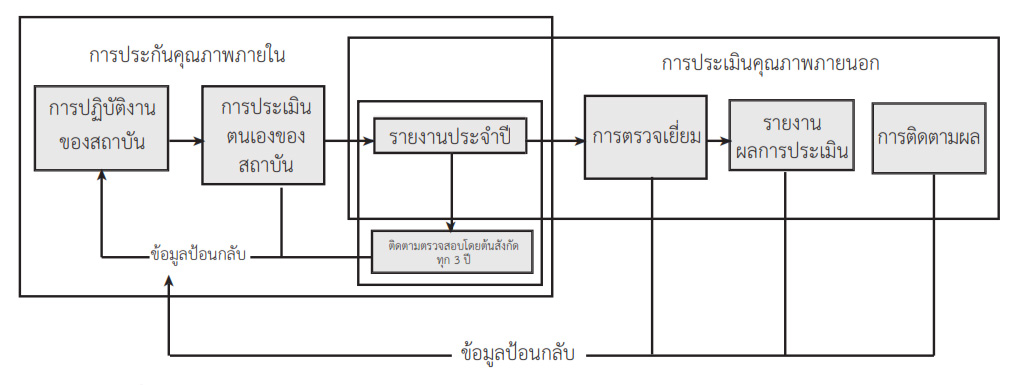 ภาพที่ 2 ความสัมพันธ์ระหว่างการประกันคุณภาพภายในกับการประเมินคุณภาพภายนอก	เมื่อสถาบันอุดมศึกษามีการดำเนินการประกันคุณภาพภายในแล้ว จำเป็นต้องจัดทำรายงานการประกันคุณภาพการศึกษาระดับอุดมศึกษา ประจำปี ซึ่งเป็นผลจากการประเมินคุณภาพภายใน หรือเรียกว่ารายงานการประเมินตนเอง (Self Assessment Report : SAR) เพื่อนำเสนอหน่วยงานต้นสังกัดและหน่วยงานที่เกี่ยวข้อง เอกสารดังกล่าวจะเป็นเอกสารเชื่อมโยงระหว่างการประกันคุณภาพภายในและการประเมินคุณภาพภายนอก โดยสมศ. จะนำไปใช้เป็นส่วนหนึ่งของการประเมินคุณภาพภายนอก ดังนั้น สถาบันอุดมศึกษาจำเป็นจัดทำรายงานการประเมินตนเองที่มีความสำคัญลุ่มลึกสะท้อนภาพที่แท้จริงของสถานศึกษาในทุกองค์ประกอบคุณภาพ	เพื่อให้ภารกิจในการดำเนินการประกันคุณภาพการศึกษาดำเนินไปได้อย่างมีประสิทธิภาพ คระครุศาสตร์จึงได้พัฒนาระบบการประกันคุณภาพการศึกษาขึ้นโดยให้สอดคล้องกับมหาวิทยาลัย ดังนี้ภาพที่ 3 ระบบประกันคุณภาพการศึกษาของคณะครุศาสตร์1. การควบคุมคุณภาพ (Quality Control) ระบบการควบคุมคุณภาพของคณะครุศาสตร์        จะประกันว่ามีการปฏิบัติหน้าที่เป็นไปตามหน้าที่ความรับผิดชอบ มีการควบคุมปัจจัยหรือตัวแปรต่างๆ ที่จะส่งผลต่อคุณภาพ จัดทำเกณฑ์ องค์ประกอบ ตัวบ่งชี้ความสำเร็จของปัจจัยคุณภาพ ดังกล่าว เน้นที่ระบบการกำกับดูแลตนเอง (Self – regulation system) ในระดับบุคคลและระดับคณะ2. การตรวจสอบคุณภาพ (Quality Auditing) หมายถึง การตรวจสอบในระดับมหาวิทยาลัย คณะ ทั้งการตรวจสอบด้วยตนเองและการตรวจสอบจากภายนอกเน้นที่กระบวนการการประกันคุณภาพภายใน ได้แก่ การกำหนดนโยบาย กฎระเบียบ การสนับสนุนช่วยเหลือและหลักฐานต่างๆ วิธีการที่ใช้ คือ   การตรวจสอบหลักฐานหรือรายงาน การสัมภาษณ์ผู้บริหาร อาจารย์ ผู้ปฏิบัติงาน นักศึกษาและผู้รับบริการ3. การประเมินคุณภาพ (Quality Assessment) หมายถึง การประเมินค่าระดับคุณภาพของกิจกรรมเฉพาะอย่างในคณะครุศาสตร์ เช่น คุณภาพการจัดการศึกษา คุณภาพของงานวิจัย คุณภาพของการสอน เป็นต้น การประเมินจะใช้วิธีการศึกษาด้วยตนเอง (External peer review) และ การใช้ตัวบ่งชี้พฤติกรรม (Performance indicators)คณะครุศาสตร์ใช้ทฤษฎีระบบในการประกันคุณภาพการศึกษา โดยนำปัจจัยนำเข้า (Input) กระบวนการ (Process) และ ผลลัพธ์ (Output) มาอธิบายกระบวนการผลิตบัณฑิตและกำหนดมาตรฐานการประกันคุณภาพการศึกษาที่มีผลต่อการผลิตบัณฑิต เพื่อตอบสนองความต้องการ ความพึงพอใจของผู้ใช้บริการทั้งภายในและภายนอกคณะภาพที่ 4 ระบบประกันคุณภาพการศึกษาภายในจากแผนภูมิข้างต้นแสดงว่าถ้าคณะครุศาสตร์ดำเนินการตามระบบประกันคุณภาพการศึกษาทั้งระบบซึ่งจะส่งผลกระทบให้สังคมได้รับประโยชน์จากกระบวนการผลิตบัณฑิตสาขาวิชาการศึกษาของคณะครุศาสตร์ ดังนั้นคณะครุศาสตร์จึงมุ่งเน้นพัฒนาปัจจัยนำเข้า กระบวนการผลิต เพื่อให้ได้ผลลัพธ์ คือ บัณฑิตสาขาวิชาการศึกษาที่มีลักษณะพึงประสงค์ และเพื่อให้คณะครุศาสตร์เป็นที่ยอมรับของสังคม โดยใช้มาตรการให้คณะมีระบบควบคุมคุณภาพคณะครุศาสตร์มีกลไกการดำเนินการประกันคุณภาพการศึกษา ดังนี้1. นโยบาย วัตถุประสงค์ และการดำเนินการประกันคุณภาพการศึกษา2. แต่งตั้งคณะกรรมการการประกันคุณภาพการศึกษาในระดับคณะ โดยคณะกรรมการต่างๆ       มีอำนาจหน้าที่ดังต่อไปนี้2.1 คณะกรรมการบริหารคณะ หน้าที่1 ) กำหนดนโยบายด้านการประกันคุณภาพการศึกษาของคณะ2 ) กำกับดูแล องค์ประกอบ มาตรฐานและตัวบ่งชี้ของคณะให้สอดคล้องกับองค์ประกอบมาตรฐานและตัวบ่งชี้ของมหาวิทยาลัย3 ) ศึกษา ติดตามการดำเนินงาน ของคณะกรรมการการดำเนินงานกลางประกันคุณภาพการศึกษา เพื่อให้การดำเนินงานการประกันคุณภาพการศึกษาของคณะเป็นไปด้วยความเรียบร้อย2.2 คณะกรรมการการประกันคุณภาพการศึกษาประจำคณะ ประกอบด้วยคณบดี บุคลากรของคณะ ซึ่งมีจำนวนตามความเห็นชอบของคณะหน้าที่1 ) จัดทำคู่มือการประกันคุณภาพของคณะ2 ) ดำเนินงานตามนโยบายและกรอบการดำเนินงานที่กำหนด3 ) กำกับดูแลวิธีการปฏิบัติงานให้เป็นไปตามข้อกำหนด4 ) จัดทำการศึกษาตนเองและรายงานการประเมินตนเอง5 ) เตรียมการเพื่อรับการตรวจสอบและประเมิน	3. การจัดทำปฏิทินหรือวงจรการประกันคุณภาพการศึกษาเพื่อให้การดำเนินงานด้านการประกันคุณภาพการศึกษาของคณะครุศาสตร์เป็นไปอย่างมีประสิทธิภาพ คณะครุศาสตร์จัดทำตามปฏิทินหรือแผนปฏิบัติการการประกันคุณภาพการศึกษาทุกปีการศึกษาให้สอดคล้องกับของมหาวิทยาลัย4. การพัฒนาบุคลากรในการดำเนินงานประกันคุณภาพการศึกษาให้บรรลุวัตถุประสงค์และเกิดประโยชน์สูงสุดจำเป็นอย่างยิ่งที่จะต้องพัฒนาบุคลากรของคณะทุกคนให้มีความรู้ ความเข้าใจระบบประกันคุณภาพการศึกษา และตระหนักในความสำคัญของการประกันคุณภาพการศึกษาในฐานะที่เป็นเครื่องมือในการเร่งรัดพัฒนาระบบบริหารจัดการของทุกส่วนภายในคณะครุศาสตร์ให้มีคุณภาพและประสิทธิภาพยิ่งขึ้น ส่งผลถึงศักยภาพโดยรวมของคณะครุศาสตร์ คณะครุศาสตร์จึงจัดกิจกรรมต่างๆ เพื่อพัฒนาบุคลากรด้านประกันคุณภาพการศึกษาอย่างต่อเนื่องดังนี้1) จัดการประชุมแลกเปลี่ยนเรียนรู้ด้านการประกันคุณภาพการศึกษา2) จัดอบรมเชิงปฏิบัติการการประเมินตนเองในระดับคณะ3) จัดทำเอกสาร เว็บไซด์ เว็บบอร์ด เพื่อประชาสัมพันธ์ความเคลื่อนไหวด้านการประกันคุณภาพของคณะครุศาสตร์แก่บุคลากรทั้งภายในและภายนอก5. การจัดทำคู่มือการประกันคุณภาพการศึกษาคณะครุศาสตร์ได้จัดทำคู่มือการประกันคุณภาพการศึกษาทุกปีการศึกษาเพื่อใช้เป็นแนวทางในด้านการประกันคุณภาพการศึกษาของคณะ และส่งเสริมสนับสนุนให้บุคลากรของคณะใช้คู่มือการประกันคุณภาพการศึกษาของคณะเป็นแนวทางดำเนินการประกันคุณภาพการศึกษาในส่วนที่เกี่ยวข้อง6. การจัดทำรายงานประเมินตนเอง (Self Assessment Report)ในการดำเนินการประกันคุณภาพการศึกษาในระยะแรก คณะครุศาสตร์ได้จัดทำรายงานการศึกษาตนเอง (Self Study Report = SSR) และรายงานการประเมินตนเอง (Self Assessment Report = SAR) เพื่อรองรับการประเมินคุณภาพการศึกษาภายในมหาวิทยาลัย ต่อมาได้บูรณาการ SSR และ SAR เข้าไว้ด้วยกัน โดยใช้กรอบแนวทางการประกันคุณภาพการศึกษาที่สภาสถาบันราชภัฎได้ประกาศใช้เมื่อ พ.ศ. 2539 มี 9 องค์ประกอบต่อเนื่องจนถึงปัจจุบันซึ่งมีกฎกระทรวงว่าด้วยระบบเกณฑ์ และวิธีการประกันคุณภาพการศึกษาภายใน ระดับอุดมศึกษา ของสำนักงานคณะกรรมการการอุดมศึกษา คณะครุศาสตร์จึงใช้องค์ประกอบคุณภาพระดับอุดมศึกษาของสำนักงานคณะกรรมการการอุดมศึกษาตามนโยบายของมหาวิทยาลัยซึ่งครอบคลุมทุกมาตรฐานการอุดมศึกษา ดังปรากฏในตารางที่ 1 2 และ 3 ดังนี้ ตารางที่ 1 องค์ประกอบคุณภาพ 9 ด้าน และตัวบ่งชี้ที่ใช้ประเมินคุณภาพตามองค์ประกอบตารางที่ 2 มาตรฐานการอุดมศึกษาและตัวบ่งชี้ที่ใช้ประเมินคุณภาพตามมาตรฐานตารางที่ 3 มาตรฐานสถาบันอุดมศึกษาและตัวบ่งชี้ที่ใช้ประเมินคุณภาพตามมาตรฐานตารางที่ 4 มุมมองด้านบริหารจัดการที่สำคัญและตัวบ่งชี้ตามมุมมองด้านการบริหารจัดการตัวที่ 1 			หมายถึง 	องค์ประกอบที่ตัวที่ 1 และตัวที่ 2 		หมายถึง 	ตัวบ่งชี้ที่ตัวที่ 3 			หมายถึง 	ข้อที่ (ในเกณฑ์มาตรฐานหรือเกณฑ์มาตรฐานทั่วไป)ตัวที่ 4....................เรื่อยไป 	หมายถึง 	ลำดับที่ในข้อมูลอ้างอิงตัวอย่างที่ 1  9.1.1.2 มีความหมาย ดังนี้				9	หมายถึง องค์ประกอบที่ 9				9.1	หมายถึง ตัวบ่งชี้ที่ 9.1				1 	หมายถึง ข้อที่ 1 (ในเกณฑ์มาตรฐานหรือเกณฑ์					มาตรฐานทั่วไป)				2 	หมายถึง ลำดับที่ 2 ในข้อมูลอ้างอิง	ตัวอย่างที่ 2  9.1.2.6 มีความหมาย ดังนี้9 	หมายถึง องค์ประกอบที่ 99.1 	หมายถึง ตัวบ่งชี้ที่ 9.1				2 	หมายถึง ข้อที่ 2 (ในเกณฑ์มาตรฐานหรือเกณฑ์					มาตรฐานทั่วไป)				6 	หมายถึง ลำดับที่ 6 ในข้อมูลอ้างอิงเกณฑ์การประเมินมีคะแนนตั้งแต่ 1 ถึง 5 กรณีที่ไม่ดำเนินการใดๆ หรือดำเนินการไม่ครบที่จะได้ 1 คะแนนให้ได้ 0 คะแนน โดยมีความหมายของคะแนน ดังนี้	  คะแนน	0.00 - 1.50	หมายถึง		การดำเนินงานต้องปรับปรุงเร่งด่วน	  คะแนน	1.51 - 2.50	หมายถึง	 	การดำเนินงานต้องปรับปรุงเร่ง 	  คะแนน	2.51 - 3.50	หมายถึง	 	การดำเนินงานระดับพอใช้	  คะแนน	3.51 - 4.50	หมายถึง	 	การดำเนินงานระดับดี 	  คะแนน	4.51 - 5.50	หมายถึง	 	การดำเนินงานระดับดีมาก	ในกรณีที่ยังไม่มีการดำเนินการ หรือไม่มีผลการดำเนินงานหรือผลการดำเนินงานไม่ถึง
เกณฑ์การประเมินคะแนน 1 ให้ถือว่าได้คะแนน 0	ตัวบ่งชี้และเกณฑ์การประเมิน ผันแปรตามจุดเน้นของมหาวิทยาลัย ประกอบด้วย ตัวบ่งชี้และเกณฑ์ทั่วไป ซึ่งใช้สำหรับทุกมหาวิทยาลัย ตัวบ่งชี้และเกณฑ์เฉพาะ ซึ่งมหาวิทยาลัยสามารถเลือกใช้ตามจุดเน้นของมหาวิทยาลัย การแบ่งกลุ่มมหาวิทยาลัยยึดตามนิยามของสำนักงานรับรองมาตรฐานและประเมินคุณภาพการศึกษา (องค์การมหาชน) ซึ่งในการประเมินภายนอกรอบสอง แบ่งเป็น 4 กลุ่ม คือ กลุ่มผลิตบัณฑิต กลุ่มผลิตบัณฑิตและวิจัย กลุ่มผลิตบัณฑิตและพัฒนาสังคม และกลุ่มผลิตบัณฑิตและพัฒนาศิลปวัฒนธรรม สำหรับมหาวิทยาลัยราชภัฏธนบุรีอยู่ในกลุ่มผลิตบัณฑิตและพัฒนาสังคม ต่อมาการประเมินภายนอกรอบสาม สมศ. ได้แบ่งกลุ่มสถาบันอุดมศึกษาเป็น 6 กลุ่ม ดังนี้กลุ่ม ก. 	วิทยาลัยชุมชนกลุ่ม ข.	สถาบันที่เน้นระดับปริญญาตรีข. (1) สถาบันที่เน้นการผลิตบัณฑิตระดับปริญญาตรีข. (2) สถาบันที่เน้นการผลิตบัณฑิตระดับปริญญาตรีและพัฒนาสังคมกลุ่ม ค.	สถาบันเฉพาะทางค. (1) สถาบันที่เน้นการผลิตบัณฑิตเฉพาะทางระดับบัณฑิตศึกษาและวิจัยค. (2) สถาบันที่เน้นการผลิตบัณฑิตเฉพาะทางระดับปริญญาตรีกลุ่ม ง.	สถาบันที่เน้นการวิจัยขั้นสูง และผลิตบัณฑิตศึกษา โดยเฉพาะระดับปริญญาเอก7. จำนวนรายงานการประเมินตนเองหรือ SAR ของคณะครุศาสตร์ ตั้งแต่แรกเริ่ม จนถึงปัจจุบัน     	SAR 1  ตรวจสอบและประเมินงานของตนเองตามสภาพจริง     	SAR 2  นำผลการดำเนินงานตั้งแต่ 1 มิถุนายน 2544 - 31 พฤษภาคม 2545 และเปรียบเทียบ		 ผลการประเมินใน SAR 1  เพื่อพิจารณาพัฒนาและปรับปรุงงาน         	SAR 3  นำผลการดำเนินงานตั้งแต่ 1 มิถุนายน 2545 - 31 พฤษภาคม 2546 และเปรียบเทียบ ผลการประเมินใน SAR 2 เพื่อการพิจารณา ปรับปรุงงาน     	SAR 4  นำผลการดำเนินงานตั้งแต่ 1 มิถุนายน 2546 - 31 พฤษภาคม 2547 กับผลการ ประเมิน SAR 3 เพื่อการพิจารณาแก้ไข ปรับปรุง และพัฒนาการจัดการศึกษา    	SAR 5  นำผลการดำเนินงานตั้งแต่ 1 มิถุนายน 2547 - 31 พฤษภาคม 2548           	SAR 6  นำผลการดำเนินงานตั้งแต่ 1 มิถุนายน 2548 - 31 พฤษภาคม 2549     	SAR 7  นำผลการดำเนินงานตั้งแต่ 1 มิถุนายน 2549 - 31 พฤษภาคม 2550           	          นำผลการประเมินคุณภาพภายนอกระดับอุดมศึกษา รอบที่สอง จากสมศ.SAR 8  รายงานการดำเนินงานตั้งแต่ 1 มิถุนายน 2550 - 31 พฤษภาคม 2551                          นำผลจาก ก.พ.ร. ปีงบประมาณ 2549 และ 2550 ซึ่งนับเป็นปีที่ 3 มาพัฒนางาน
                    	 การจัดการศึกษา      	SAR 9  นำผลการประเมินตนเอง ปีการศึกษา 2551 ตั้งแต่ 1 มิถุนายน 2551 - 31 พฤษภาคม 2552          	        	 จากคณะกรรมการตรวจเยี่ยมและประเมินคุณภาพการศึกษาภายในมาปรับปรุง วางแผน    	SAR 10นำผลการประเมินตนเอง ปีการศึกษา 2552 ตั้งแต่ 1 มิถุนายน 2552 - 31 พฤษภาคม 2553          	         	 นำผลการประเมินจาก สมศ. รอบที่ 2     	SAR 11 จัดทำรายงานการประเมินตนเอง ปีการศึกษา 2552 ตั้งแต่ 1 มิถุนายน 2552 - 31 พฤษภาคม                     	 2553 โดยใช้คู่มือการประกันคุณภาพภายในของ สกอ. คู่มือการประกันคุณภาพ การศึกษาภายในของมหาวิทยาลัยราชภัฏธนบุรี ปีการศึกษา 2551 และคู่มือการ ประกันคุณภาพการศึกษาภายในของคณะครุศาสตร์ ปีการศึกษา 2552 เป็นฐาน    	SAR 12 นำผลการประเมินตนเอง ปีการศึกษา 2554 ตั้งแต่ 1 มิถุนายน 2554 - พฤษภาคม 2555    	SAR 13 นำผลการประเมินตนเอง ปีการศึกษา 2555 ตั้งแต่ 1 มิถุนายน 2555 - พฤษภาคม 2556     	SAR 14 นำผลการประเมินตนเอง ปีการศึกษา 2556 ตั้งแต่ 1 มิถุนายน 2556 - พฤษภาคม 2557     	SAR 15 นำผลการประเมินตนเอง ปีการศึกษา 2557 ตั้งแต่ 1 สิงหาคม 2557 - กรกฎาคม 2558     	SAR 16 นำผลการประเมินตนเอง ปีการศึกษา 2558 ตั้งแต่ 1 มิถุนายน 2558 - พฤษภาคม 25598. การตรวจเยี่ยมเพื่อประเมินคุณภาพการศึกษาภายในคณะครุศาสตร์ได้ดำเนินการด้านการตรวจเยี่ยมเพื่อประเมินคุณภาพการศึกษาของคณะครุศาสตร์ทุกปีการศึกษา โดยการจัดทำรายงานการประเมินตนเอง (SAR) ตามกรอบแนวทางที่มหาวิทยาลัยกำหนด 
เพื่อวิเคราะห์ประเมินคุณภาพและประสิทธิภาพของการจัดการศึกษา การบริหารจัดการและการบริการวิชาการในรอบปีการศึกษา โดยใช้ผลการดำเนินงานตั้งแต่วันแรกของปีการศึกษาถึงวันสิ้นสุดปีการศึกษา นอกจากนี้ยังร่วมจัดให้มีการประเมินตนเองระดับมหาวิทยาลัย โดยเปิดโอกาสให้คณาจารย์ นักศึกษา บุคลากร และผู้ทรงคุณวุฒิจากภายนอกมีส่วนร่วมในการประเมินคุณภาพการศึกษาของคณะทุกปีการศึกษาด้วย สำหรับปีการศึกษา 2556 คณะครุศาสตร์ได้ดำเนินตามนโยบายของมหาวิทยาลัยราชภัฏธนบุรี โดยใช้คู่มือการประกันคุณภาพการศึกษาภายในระดับอุดมศึกษาของ สกอ. เป็นปีแรก9. การดำเนินการของคณะครุศาสตร์เพื่อให้มหาวิทยาลัยได้รับการประเมินคุณภาพภายนอกคณะครุศาสตร์ได้ดำเนินการเพื่อรับการประเมินคุณภาพภายนอกตามที่มหาวิทยาลัยราชภัฏธนบุรีได้กำหนดรับการประเมินคุณภาพการศึกษาภายนอกจากสำนักงานรับรองมาตรฐานและประเมินคุณภาพการศึกษา (สมศ.) เป็นครั้งแรกระหว่างวันที่ 21-27 มกราคม 2547 ในการนี้คณะครุศาสตร์ได้นำผลการดำเนินงานในปีการศึกษา 2545 มาจัดทำรายงานการประเมินตนเอง เพื่อร่วมกับมหาวิทยาลัยรับการประเมินคุณภาพการศึกษาภายนอกตามกรอบแนวทางการประเมินคุณภาพการศึกษาระดับอุดมศึกษา ของสำนักงานรับรองมาตรฐานและประเมินคุณภาพการศึกษา (สมศ.) ประกอบด้วน 8 มาตรฐานดังนี้1) มาตรฐานด้านคุณภาพบัณฑิต2) มาตรฐานด้านการเรียนรู้3) มาตรฐานด้านการสนับสนุนการเรียนรู้4) มาตรฐานด้านการวิจัยและงานสร้างสรรค์5) มาตรฐานด้านการบริการวิชาการ6) มาตรฐานด้านการทำนุบำรุงศิลปวัฒนธรรม7) มาตรฐานด้านการบริหารจัดการ8) มาตรฐานด้านระบบการประกันคุณภาพภายในการรับการประเมินคุณภาพภายนอกช่วยกระตุ้นให้คณะครุศาสตร์มีการพัฒนาการศึกษาอย่างต่อเนื่อง และมีประสิทธิภาพการบริหารจัดการที่ดีรวมทั้งมีการประเมินสถานภาพการดำเนินงานที่สะท้อนจุดเด่นจุดด้อย เงื่อนไข และความสำเร็จของคณะ พร้อมเสนอแนะแนวทางการปรับปรุงและพัฒนาคุณภาพการศึกษาด้วยรูปแบบกัลยาณมิตร ซึ่งมีคณะกรรมการตรวจเยี่ยมและประเมินคุณภาพ ดังนี้1) ศาสตราจารย์ ดร.ทรงศักดิ์ ศรีกาฬสินธุ์		ประธาน2) รองศาสตราจารย์ ดร.ไพศาล หวังพานิช		กรรมการ3) ผู้ช่วยศาสตราจารย์ไพศาล หุ่นแก้ว		กรรมการ4) รองศาสตราจารย์ดร.เสาวณีย์ สิกขาบัณฑิต	กรรมการและเลขานุการต่อมามหาวิทยาลัยราชภัฎธนบุรี ประกอบด้วยหน่วยงานภายในมหาวิทยาลัยรวมทั้งคณะครุศาสตร์รับการประเมินคุณภาพภายนอก ระดับอุดมศึกษารอบที่สอง จากสมศ. เมื่อวันที่ 8 , 11 - 13 และ 15 กันยายน 2549 โดยใช้ผลการดำเนินงานปีการศึกษา 2548 มาจัดทำรายงานการประเมินตนเองตามแนวทางการประเมินของสมศ.ซึ่งมี 7 มาตรฐาน คือ1) มาตรฐานด้านคุณภาพบัณฑิต2) มาตรฐานด้านงานวิจัยและงานสร้างสรรค์3) มาตรฐานด้านการบริการวิชาการ4) มาตรฐานด้านการทำนุบำรุงศิลปะและวัฒนธรรม5) มาตรฐานด้านการพัฒนาสถาบันและบุคลากร6) มาตรฐานด้านหลักสูตรและการเรียนการสอน7) มาตรฐานด้านระบบการประกันคุณคุณภาพซึ่งมีคณะกรรมการตรวจเยี่ยมและประเมินคุณภาพ ดังนี้	1) ดร. อุทัย ดุลยเกษม				ประธาน	2) รองศาสตราจารย์ ดร. กุณฑล ศรีเสริมโภค		กรรมการ	3) รองศาสตราจารย์ ดร.ณรงค์ อยู่ถนอม		กรรมการ	4) ดร. สุเทพ บุญซ้อน				กรรมการและเลขานุการมหาวิทยาลัยราชภัฎธนบุรีซึ่งประกอบด้วยหน่วยงานภายในรวมทั้งคณะครุศาสตร์ได้ผ่านกระบวนการพิจารณาตามขั้นตอนของสำนักงานรับรองมาตรฐานและประเมินคุณภาพการศึกษาแล้ว คือ “รับรอง” มาตรฐานคุณภาพสถาบันอุดมศึกษา ระดับสถาบัน และคณะครุศาสตร์ได้นำผลตลอดจนข้อเสนอแนะมาปรับปรุงและพัฒนาคุณภาพของคณะอย่างต่อเนื่อง อันจะส่งผลต่อคุณภาพบัณฑิตสาขาวิชาการศึกษาและผลผลิตของคณะครุศาสตร์ต่อไปบทที่ 3ระบบประกันคุณภาพการศึกษาภายใน ระดับคณะ	ระดับคณะ ประกอบด้วยผลการดำเนินงานระดับหลักสูตร และเพิ่มเติมตัวบ่งชี้ที่ดำเนินการ           ในระดับคณะจำนวนรวม 13 ตัวบ่งชี้ ดังนี้สรุปผลการประเมินตนเอง องค์ประกอบที่ 5 : การบริหารจัดการผลการวิเคราะห์จุดเด่นและจุดที่ควรพัฒนา องค์ประกอบที่ 5ระบบการประกันคุณภาพการศึกษาของคณะครุศาสตร์กลไกการประกันคุณภาพการศึกษาของคณะครุศาสตร์องค์ประกอบจำนวนตัวบ่งชี้จำนวนตัวบ่งชี้จำนวนตัวบ่งชี้จำนวนตัวบ่งชี้องค์ประกอบปัจจัยนำเข้ากระบวนการผลผลิตหรือผลลัพธ์รวม1. ปรัชญา ปณิธาน วัตถุประสงค์ และแผนการ   ดำเนินการ-ตัวบ่งชี้ที่ 1.1ตัวบ่งชี้ สมศ . ที่ 16 และ171+22. การผลิตบัณฑิตตัวบ่งชี้ที่ 2.2 2.3 และ 2.5ตัวบ่งชี้ที่ 2.1 , 2.4 , 2.6 และ 2.7ตัวบ่งชี้ที่ 2.8 ตัวบ่งชี้ สมศ.ที่ 1,2,3,4 และ 148+53. กิจกรรมการพัฒนานักศึกษา-ตัวบ่งชี้ 3.1 และ 3.2-24. การวิจัยตัวบ่งชี้ที่ 4.3ตัวบ่งชี้ที่ 4.1 และ 4.2ตัวบ่งชี้ สมศ.ที่ 5, 6 และ 73+35. การบริการทางวิชาการแก่สังคม-ตัวบ่งชี้ที่ 5.1 และ 5.2ตัวบ่งชี้ สมศ.ที่ 8 , 9 และ 182+36. การทำนุบำรุงศิลปะวัฒนธรรม-ตัวบ่งชี้ที่ 6.1ตัวบ่งชี้ สมศ.ที่ 10 และ 111+27. การบริหารและการจัดการ-ตัวบ่งชี้ 7.1 , 7.2 , 7.3 และ 7.4ตัวบ่งชี้ สมศ.ที่ 12 และ 134+28. การเงินและงบประมาณ-ตัวบ่งชี้ที่ 8.1-19. ระบบและกลไกการประกันคุณภาพ-ตัวบ่งชี้ที่ 9.1ตัวบ่งชี้ สมศ. ที่ 151+1รวม4181+1823+18มาตรฐานตัวบ่งชี้ด้านปัจจัยนำเข้าตัวบ่งชี้ด้านกระบวนการตัวบ่งชี้ด้านผลผลิตหรือผลลัพธ์รวม1. มาตรฐานด้านคุณภาพบัณฑิต--ตัวบ่งชี้ที่ 2.8 และ ตัวบ่งชี้ สมศ.ที่ 1,2,3 และ 141+42. มาตรฐานด้านการบริหารจัดการ    การอุดมศึกษา   ก. มาตรฐานด้านธรรมาภิบาล       ของการบริหารการอุดมศึกษา-ตัวบ่งชี้ที่ 1.1 , 2.4 , 7.1 , 7.3 , 7.4 , 9.1ตัวบ่งชี้ สมศ. ที่ 12 และ 137+2   ข. มาตรฐานด้านพันธกิจของการบริหารการ      อุดมศึกษาตัวบ่งชี้ที่ 2.2, 2.3 , 2.5 และ 4.3ตัวบ่งชี้ที่ 2.1 , 2.6 , 2.7 , 3.1 , 3.2 , 4.1 , 5.1 , 5.2 และ 6.1ตัวบ่งชี้ สมศ.ที่ 8,9,10,11,14,15, 16,17 และ 1813+93. มาตรฐานด้านการสร้างและพัฒนาสังคม  ฐานความรู้และสังคมแห่งการเรียนรู้-ตัวบ่งชี้ที่ 4.2 และ 7.2ตัวบ่งชี้ที่ สมศ.ที่ 5,6 และ 72+3รวม4181+1823+18มาตรฐานสถาบันอุดมศึกษาตัวบ่งชี้ด้านปัจจัยนำเข้าตัวบ่งชี้ด้านกระบวนการตัวบ่งชี้ด้านผลผลิตหรือผลลัพธ์รวม1. มาตรฐานด้านศักยภาพและความพร้อมในการจัดการศึกษา(1) ด้านกายภาพ(2) ด้านวิชาการ(3) ด้านการเงิน(4) ด้านการบริหารจัดการตัวบ่งชี้ที่ 2.5ตัวบ่งชี้ที่ 2.2 และ 2.3ตัวบ่งชี้ที่ 2.1 , 2.4 ,2.6 ตัวบ่งชี้ที่ 8.1ตัวบ่งชี้ที่ 1.1 , 7.1 , 7.2 , 7.3 , 7.4 และ 9.1-ตัวบ่งชี้ สมศ. ที่ 14-ตัวบ่งชี้ สมศ. ที่ 12, 13 , 15 , 16 และ 1715+116+52. มาตรฐานด้านการดำเนินการตามภารกิจของสถาบันอุดมศึกษา(1) ด้านการผลิตบัณฑิต(2) ด้านการวิจัย(3) ด้านการให้บริการวิชาการแก่สังคม(4) ด้านการทำนุบำรุงศิลปะและวัฒนธรรมตัวบ่งชี้ที่ 4.3ตัวบ่งชี้ที่ 2.7 , 3.1 และ 3.2ตัวบ่งชี้ที่ 4.1 และ 4.2ตัวบ่งชี้ที่ 5.1 และ 5.2ตัวบ่งชี้ที่ 6.1ตัวบ่งชี้ที่ 2.8 และ ตัวบ่งชี้ สมศ. ที่ 1,2,3 และ 4ตัวบ่งชี้ สมศ.ที่ 5 , 6 และ 7ตัวบ่งชี้ สมศ. ที่ 8 , 9 และ 18ตัวบ่งชี้สมศ. ที่ 10 และ 114+43+32+31+2รวม4181+1823+18มุมมองด้านบริหารจัดการมุมมองด้านบริหารจัดการตัวบ่งชี้ด้านปัจจัยนำเข้าตัวบ่งชี้ด้านกระบวนการตัวบ่งชี้ด้านผลผลิตหรือผลลัพธ์ตัวบ่งชี้ด้านผลผลิตหรือผลลัพธ์รวมรวม1. ด้านนักศึกษาและผู้มีส่วนได้ส่วนเสีย1. ด้านนักศึกษาและผู้มีส่วนได้ส่วนเสีย-ตัวบ่งชี้ 2.6, 2.7, 3.1,3.2,5.1 และ 5.2ตัวบ่งชี้ที่ 2.8 และ ตัวบ่งชี้ สมศ.ที่ 1,2,3,4,8,9 และ 18ตัวบ่งชี้ที่ 2.8 และ ตัวบ่งชี้ สมศ.ที่ 1,2,3,4,8,9 และ 187+77+72. ด้านกระบวนการภายใน2. ด้านกระบวนการภายในตัวบ่งชี้ที่ 2.5ตัวบ่งชี้ที่ 1.1 ,2.1,2.4,4.1,6.1,7.1, 7.3,7.4 และ 9.1ตัวบ่งชี้ สมศ. ที่ 10,11,12,13,15,16 และ 17ตัวบ่งชี้ สมศ. ที่ 10,11,12,13,15,16 และ 1710+710+73. ด้านการเงิน3. ด้านการเงินตัวบ่งชี้ที่ 4.3ตัวบ่งชี้ที่ 8.1--224. ด้านบุคลากรการเรียนรู้และนวัตกรรม4. ด้านบุคลากรการเรียนรู้และนวัตกรรมตัวบ่งชี้ที่ 2.2 และ 2.3ตัวบ่งชี้ที่ 4.2 และ 7.2ตัวบ่งชี้ สมศ. ที่ 5,6, 7 และ 14ตัวบ่งชี้ สมศ. ที่ 5,6, 7 และ 144+44+4รวมรวม4181+181+1823+1823+18ความหมายของตัวเลขในการเขียนข้อมูลอ้างอิงความหมายของตัวเลขในการเขียนข้อมูลอ้างอิงความหมายของตัวเลขในการเขียนข้อมูลอ้างอิงความหมายของตัวเลขในการเขียนข้อมูลอ้างอิงเกณฑ์การประเมินองค์ประกอบในการประกันคุณภาพคณะตัวบ่งชี้เกณฑ์พิจารณา1. การผลิตบัณฑิต1.1 ผลการบริหารจัดการหลักสูตรโดยรวมค่าเฉลี่ยของระดับคุณภาพของทุกหลักสูตรที่คณะรับผิดชอบ1. การผลิตบัณฑิต1.2 อาจารย์ประจำคณะที่มีคุณวุฒิปริญญาเอกร้อยละของอาจารย์ประจำคณะที่  มีคุณวุฒิปริญญาเอก1. การผลิตบัณฑิต1.3 อาจารย์ประจำคณะที่ดำรงตำแหน่งทางวิชาการร้อยละของอาจารย์ประจำคณะ    ที่ดำรงตำแหน่งทางวิชาการ1. การผลิตบัณฑิต1.4 จำนวนนักศึกษาเต็มเวลาเทียบเท่าต่อจำนวนอาจารย์ประจำสัดส่วนจำนวนนักศึกษาเต็มเวลาเทียบเท่าต่อจำนวนอาจารย์ประจำ1. การผลิตบัณฑิต1.5 การบริการนักศึกษาระดับปริญญาตรีเกณฑ์มาตรฐาน 6 ข้อ1. การผลิตบัณฑิต1.6 กิจกรรมนักศึกษาระดับปริญญาตรีเกณฑ์มาตรฐาน 6 ข้อ2. การวิจัย2.1 ระบบและกลไกการบริหารและพัฒนางานวิจัยหรืองานสร้างสรรค์เกณฑ์มาตรฐาน 6 ข้อ2. การวิจัย2.2 เงินสนับสนุนงานวิจัยและงานสร้างสรรค์เงินสนับสนุนงานวิจัยและงานสร้างสรรค์ทั้งภายในและภายนอกต่อจำนวนอาจารย์ประจำและนักวิจัย2. การวิจัย2.3 ผลงานทางวิชาการของอาจารย์ประจำและนักวิจัยผลงานทางวิชาการทุกประเภทต่ออาจารย์ประจำและนักวิจัย3. การบริการวิชาการ3.1 การบริการวิชาการแก่สังคมเกณฑ์มาตรฐาน 6 ข้อ4. การทำนุบำรุงศิลปะและวัฒนธรรม4.1 ระบบและกลไกการทำนุบำรุงศิลปะและวัฒนธรรมเกณฑ์มาตรฐาน 7 ข้อ5. การบริหารจัดการ5.1 การบริหารของคณะเพื่อการกำกับติดตามผลลัพธ์ตามพันธกิจ กลุ่มมหาวิทยาลัย และเอกลักษณ์ของคณะเกณฑ์มาตรฐาน 7 ข้อ5. การบริหารจัดการ5.2 ระบบกำกับการประกันคุณภาพหลักสูตรเกณฑ์มาตรฐาน 6 ข้อตัวบ่งชี้เป้าหมายผลการดำเนินงานบรรลุเป้าหมายบรรลุเป้าหมายคะแนนการประเมินตัวบ่งชี้เป้าหมายผลการดำเนินงาน (บรรลุ) (ไม่บรรลุ)คะแนนการประเมิน5.15.2เฉลี่ยคะแนนองค์ประกอบที่ 5เฉลี่ยคะแนนองค์ประกอบที่ 5เฉลี่ยคะแนนองค์ประกอบที่ 5เฉลี่ยคะแนนองค์ประกอบที่ 5เฉลี่ยคะแนนองค์ประกอบที่ 5จุดเด่นจุดที่ควรพัฒนา1.1.2.2.3.3.4.4.5.5.